BỘ GIÁO DỤC VÀ ĐÀO TẠOTRƯỜNG ĐẠI HỌC MỞ THÀNH PHỐ HỒ CHÍ MINH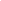 ĐỀ CƯƠNG MÔN HỌC Thông tin chungTên khóa học bằng tiếng Việt: Kế Toán Quản Trị		 Mã khóa học: - ACCO1330Tên khóa học bằng tiếng Anh: Quản lý Kế toánPhương thức giao hàng:☒	FTF 	☐	Online		☐	Blended					Ngôn ngữ hướng dẫn:☒ Tiếng Việt	☐ Tiếng Anh		 ☐ 	Cả hai					  Kỹ năng kiến ​​thức: ☐	Giáo dục đại cương			☒	Kiến thức chuyên ngành ☐	Cơ sở kiến ​​thức 			☐	Kiến thức bổ sung☐   Kiến thức ngành 			☐	Đồ án / Khóa luận tốt nghiệp / Khóa luận tốt nghiệpTín chỉMôn học điều kiệnMôn học điều kiện: Chuẩn đầu ra (CĐR) môn học Đánh giá môn học:Lịch trình giảng dạy:Quy định của môn học:-	Quy định về các bài tập đánh giá: o	Học sinh có nghĩa vụ hoàn thành và nộp bài tập trong khung thời gian quy định. -	Quy định chuyên cần:o	Trong trường hợp vắng mặt quá 20% số ngày chuyên cần trở lên, học sinh không được tham gia đánh giá cuối kỳ.-	Nội quy trong lớp:o	Tích cực tham gia thảo luận trong lớp và hoàn thành các hoạt động học tập khác được giao.o	Cố gắng đọc trước tài liệu cần thiết trước khi đến lớp.o	Hoàn thành bài tập về nhà bắt buộcToàn bộLý thuyếtThực hànhTự học3213 (2,1,5)Điều kiện môn họcMã môn học1. Môn học tiên quyếtKhông cóMôn học trướcKế toán chi phíACCO13403.Môn học song hànhKhông cóMục tiêu môn học      Chuẩn đầu ra (CĐR) môn học      Chuẩn đầu ra (CĐR) môn họcCO1. Giải thích vai trò và tầm quan trọng của kế toán quản trị trong doanh nghiệp.CLO1: Giải thích vai trò của kế toán quản trị trong một doanh nghiệp.CO1. Giải thích vai trò và tầm quan trọng của kế toán quản trị trong doanh nghiệp.CLO2: Giải thích ba chức năng chính của quản lý.CO1. Giải thích vai trò và tầm quan trọng của kế toán quản trị trong doanh nghiệp.CLO3: So sánh và đối chiếu kế toán tài chính và quản lý.CO1. Giải thích vai trò và tầm quan trọng của kế toán quản trị trong doanh nghiệp.CLO4: Phân biệt các hành vi đạo đức của kế toán quản lý.CO2. Áp dụng mô hình Chi phí-Khối lượng-Lợi nhuận vào quá trình ra quyết định.CLO5: Giải thích thời hạn đóng góp ký quỹ.CO2. Áp dụng mô hình Chi phí-Khối lượng-Lợi nhuận vào quá trình ra quyết định.CLO6: Phân tích mối quan hệ giữa chi phí, khối lượng và lợi nhuận.CO2. Áp dụng mô hình Chi phí-Khối lượng-Lợi nhuận vào quá trình ra quyết định.CLO7: Đề xuất các phương án kinh doanh hiệu quả dựa trên kết quả phân tích CVP.CO2. Áp dụng mô hình Chi phí-Khối lượng-Lợi nhuận vào quá trình ra quyết định.CLO8:  Giải thích những hạn chế của phân tích CVP.CO3. Xác định giá bán sản phẩm và dịch vụ.CLO9: Giải thích vai trò của chi phí trong việc xác định giá bán.CO3. Xác định giá bán sản phẩm và dịch vụ.CLO10: Xác định giá bán cho sản phẩm và dịch vụ.CO3. Xác định giá bán sản phẩm và dịch vụ.CLO11:  Giải thích các nguyên tắc định giá trong các tình huống đặc biệt.CO4. Chọn thông tin có liên quan cho ngắn hạn quyết định.CLO12: Xác định thông tin liên quan để ra quyết định ngắn hạn.CO4. Chọn thông tin có liên quan cho ngắn hạn quyết định.CLO13:Thực hành đưa ra các quyết định ngắn hạn dựa trên thông tin liên quan.CO5. Lập ngân sách tổng thể cơ bản cho doanh nghiệp.CLO14: Giải thích vai trò của lập ngân sách.CO5. Lập ngân sách tổng thể cơ bản cho doanh nghiệp.CLO15: Chuẩn bị ngân sách hoạt động cho một doanh nghiệp cụ thể.CO5. Lập ngân sách tổng thể cơ bản cho doanh nghiệp.CLO16: Giải thích những vấn đề quan trọng trong lập ngân sách.CO6. Đo lường hiệu suất của các trung tâm trách nhiệm khác nhau.CLO17: Giải thích sự cần thiết của việc đo lường hiệu suất trong phân quyền.CO6. Đo lường hiệu suất của các trung tâm trách nhiệm khác nhau.CLO18:Nêu đặc điểm và sự khác nhau giữa các loại trung tâm trách nhiệm.CO6. Đo lường hiệu suất của các trung tâm trách nhiệm khác nhau.CLO19: Áp dụng các kỹ thuật đo lường hiệu suất.CO7. Làm việc độc lập.CLO20: Tham gia tích cực vào thảo luận trong lớp và trên LMS.CO7. Làm việc độc lập.CLO21: Hoàn thành bài tập một cách hiệu quả và đúng hạn.Yếu tố đánh giáHình thức đánh giáThời gianChuẩn đầu ra (CĐR) môn họcTỷ lệTỷ lệA1. Đánh giá quá trìnhA.1.1 Thảo luậnTrong suốt khóa họcTất cả CLO5%5%A1. Đánh giá quá trìnhA.1.2 Câu hỏi trắc nghiệmTrong suốt khóa họcTất cả CLO5%5%A1. Đánh giá quá trìnhA.1.3 Bài tập thực hànhSau chương 4 và 710%10%A1. Đánh giá quá trìnhToàn bộ20%20%A2. Đánh giá giữa kỳA.2.1 Kiểm tra giữa kỳ: (trắc nghiệm + tự luận)Sau chương 4CLO1-CLO8CLO14-CLO1630%30%A2. Đánh giá giữa kỳToàn bộ30%30%A3. Đánh giá cuối kỳA.3.1 Kiểm tra giữa kỳ: (trắc nghiệm + tự luận)Vào cuối khóa họcTất cả CLO50%50%A3. Đánh giá cuối kỳToàn bộ50%50%Toàn bộToàn bộ100%BuổiNội dungCLOHoạt động dạy và họcĐánh giáTài liệu môn học1Chương 1: Giới thiệu về Kế toán Quản trị.CLO1Lý thuyết cho Chương 1A.1.1[1]11.1 Kế toán quản trịCLO2Thảo luận [TL01]A.1.1Chương 111.2 Chức năng của quản trịCLO3A.1.1[2] Chương 111.3 Kế toán quản trị vs. Kế toán tài chínhCLO4A.1.111.4 Vai trò của Kế toán Quản trịCLO20A.1.111.5 Đạo đứcA.1.12Chương 2: Phân loại chi phí.CLO21Lý thuyết cho Chương 2A.1.2[1] Chương 221.1 Khái niệm về chi phíCLO21Câu hỏi trắc nghiệm [TN01]A.1.2[2] Chương 2, 1021.2 Phân loại chi phíCLO21A.1.22CLO21A.1.23Các câu hỏi thảo luận và trắc nghiệm cho chương 1 và 2.CLO1Thảo luận [TL02] & Câu hỏi trắc nghiệm [TN02, TN03]A.1.13Các câu hỏi thảo luận và trắc nghiệm cho chương 1 và 2.CLO2Thảo luận [TL02] & Câu hỏi trắc nghiệm [TN02, TN03]A.1.23Các câu hỏi thảo luận và trắc nghiệm cho chương 1 và 2.CLO3Thảo luận [TL02] & Câu hỏi trắc nghiệm [TN02, TN03]3Các câu hỏi thảo luận và trắc nghiệm cho chương 1 và 2.CLO4Thảo luận [TL02] & Câu hỏi trắc nghiệm [TN02, TN03]3Các câu hỏi thảo luận và trắc nghiệm cho chương 1 và 2.CLO20Thảo luận [TL02] & Câu hỏi trắc nghiệm [TN02, TN03]3Các câu hỏi thảo luận và trắc nghiệm cho chương 1 và 2.CLO21Thảo luận [TL02] & Câu hỏi trắc nghiệm [TN02, TN03]3Các câu hỏi thảo luận và trắc nghiệm cho chương 1 và 2.Thảo luận [TL02] & Câu hỏi trắc nghiệm [TN02, TN03]4Chương 3: Phân tích Chi phí-Khối lượng-Lợi nhuận.CLO5Thảo luận [TL03]A.1.1[1] Chương 343.1 Số dư đảm phíCLO6& Câu hỏi trắc nghiệm [TN04]A.1.2[2] Chương 943.2 Phân tích CVPCLO7Lý thuyết cho Chương 343.3 Phân tích điểm hòa vốnCLO204CLO2145Chương 3: Phân tích Chi phí-Khối lượng-Lợi nhuận. (tiếp)CLO7Lý thuyết cho Chương 3 tiếp.A.1.1[1] Chương 353.4 Phân tích hỗn hợp chi phí.CLO8Thảo luận [TL04] &A.1.2[2] Chương 953.5 Sản phẩm hỗn hợp.CLO20Câu hỏi trắc nghiệm [TN05]53.6 Các giả định phân tích CVPCLO205CLO2156Chương 4: Lập ngân sách.CLO14Lý thuyết cho Chương 4A.1.1[1] Chương 464.1 Lập ngân sách: Nhìn chung.CLO15Thảo luận [TL05] &A.1.2[2]64.2 Ngân sách Hoạt động.CLO16Câu hỏi trắc nghiệm [TN06]Chương 136CLO206CLO217Bài tập thực hànhCLO15Bài tập thực hành [BTTH01]A.1.37Bài tập thực hànhCLO21Bài tập thực hành [BTTH01]A.1.38Ôn tập + Kiểm tra giữa kỳ Ôn tập + Kiểm tra giữa kỳA.2.19Chương 5: Đo lường Hiệu suất.CLO17Lý thuyết cho Chương 5A.1.2[1] Chương 595.1 Kế toán trách nhiệm.CLO18Câu hỏi trắc nghiệm [TN7]A.1.2[2] Chương 1495.2 Đo lường hiệu suất.CLO19A.1.295.3 Định giá chuyển nhượng.CLO21A.1.295.4 Báo cáo bộ phận.A.1.210Chương 6: Định giá Sản phẩm và Dịch vụ.CLO9Lý thuyết cho Chương 6A.1.2[1] Chương 6106.1 Nhìn chung.CLO10Câu hỏi trắc nghiệm [TN8]A.1.2[1] Chương 6106.2 Định giá sản phẩm.CLO11A.1.2[1] Chương 6106.3 Định giá dịch vụ.CLO21A.1.2[1] Chương 6106.4 Định giá cho đơn hàng đặc biệt.A.1.2[1] Chương 6106.5 Chi phí mục tiêu.A.1.2[1] Chương 611Các câu hỏi thảo luận và trắc nghiệm cho chương 5 và 6.CLO9Thảo luận [TL06, TL07] & Câu hỏi trắc nghiệm [TN09, TN10]A.1.111Các câu hỏi thảo luận và trắc nghiệm cho chương 5 và 6.CLO10Thảo luận [TL06, TL07] & Câu hỏi trắc nghiệm [TN09, TN10]A.1.211Các câu hỏi thảo luận và trắc nghiệm cho chương 5 và 6.CLO11Thảo luận [TL06, TL07] & Câu hỏi trắc nghiệm [TN09, TN10]11Các câu hỏi thảo luận và trắc nghiệm cho chương 5 và 6.CLO17Thảo luận [TL06, TL07] & Câu hỏi trắc nghiệm [TN09, TN10]11Các câu hỏi thảo luận và trắc nghiệm cho chương 5 và 6.CLO18Thảo luận [TL06, TL07] & Câu hỏi trắc nghiệm [TN09, TN10]11Các câu hỏi thảo luận và trắc nghiệm cho chương 5 và 6.CLO19Thảo luận [TL06, TL07] & Câu hỏi trắc nghiệm [TN09, TN10]11Các câu hỏi thảo luận và trắc nghiệm cho chương 5 và 6.CLO20Thảo luận [TL06, TL07] & Câu hỏi trắc nghiệm [TN09, TN10]11Các câu hỏi thảo luận và trắc nghiệm cho chương 5 và 6.CLO21Thảo luận [TL06, TL07] & Câu hỏi trắc nghiệm [TN09, TN10]12Chương 7: Thông tin liên quan cho việc ra quyết định ngắn hạn.CLO12Lý thuyết cho Chương 7[1] Chương 7127.1 Thông tin liên quan.CLO13Câu hỏi trắc nghiệm [TN11][2]127.2 Xác định thông tin liên quan.CLO21chương 11127.3 Mua ngoài hay sản xuất?127.4 Loại phân khúc kinh doanh?127,5 Sử dụng tài nguyên hạn chế.127.6 Tiếp tục xử lý?13Bài tập thực hànhCLO13Bài tập thực hành [BTTH02]A.1.313Bài tập thực hànhCLO21Bài tập thực hành [BTTH02]A.1.314Ôn tậpÔn tậpTRƯỞNG KHOATS Thụy Hồ HữuTHIẾT KẾ BỞIThS. Vương Minh Phạm